             RAID IN FRANCE 2015 – REGISTRATION CONDITIONS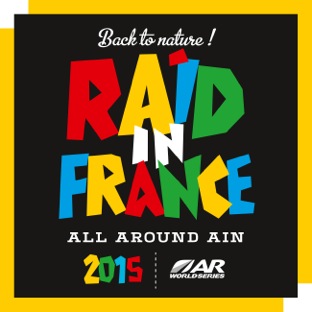 50 teams can take part in the 2015 Adventure Racing World Series, Raid in France, taking place from the 16th to 19th September, in the Ain department, starting and finishing in Hauteville-Lompnès. General conditions of entry  1. Registrations open on February 1st, 2015 at 12h00 30 French teams will be able to register (on a first-come, first-served basis). 15 International teams will be able to register (on a first-come, first-served basis). 5 wild-cards2. Waiting listWhen the 30 French teams and/or the 15 international teams are registered, any additional team will be registered on the waiting list. For their applications to be valid, teams must make the first down payment. If the race reaches its limit of participants, the payment will be totally refunded. 3. Wild card entries The organization will fill the 5 last spots by selecting 5 teams from the waiting list according to the organization’s own criteria including: media coverage, international team, team spirit aligned with Raid in France values. Entry fee The entry fee for Raid in France 2015 is €2,000 for one team.- Registered teams (see conditions below) before 1st March 2015 will benefit from a fee of € 1,900.- Registered teams (see conditions below) from July 1st, 2015 will have to pay a registration fee of € 2,150.- The non-compliance of conditions of payment of registration fees modifies the amount of these fees.The fee includes: - High level adventure race organization - Team logistical support (there is no necessary assistance for teams)  - Safety and medical assistance  - Specific equipment and material (rafts, canoes, horses, 2 watertight assistance containers, 2 or 3 gear boxes...)  - Online real-time tracking of the teams on the race website and the GPS positioning beacon - A SIM card (SFR/Vodafone network) for a GSM phone  - The road book and race maps (1:50000 and 1:25000)  - Race official jersey shirt - A welcome gift - Race awards and prizes (based on allocations from our partners)  - Awards ceremony and post-race reception (dinner and entertainment) The fee doesn’t include: - Journey to the race start and from the race finish.  - Accommodation and food service before and after the race.Note: further information will be given on various options negotiated by the organization team, related to accommodation, food service, and transfers between Lyon Airport and race start and race finish. Registration conditions A €500 non-refundable down payment must be made while doing the registration in order to confirm it. The team doesn’t need to have all its members chosen to register. - A second down payment of €500 must be paid before April 1st, 2015.-  The rest of the entry fee must be paid before July 1st, 2015. The final registration will be confirmed only after the payment of the total fee. Any delay (which has not been justified) in the payment deadline will put the team on the waiting list. Refund and cancellation  Teams may cancel their entry at any stage prior the event by emailing the race organization: concurrent@raidinfrance.fr An acknowledgment of receipt will be send back. - The €500 first deposit upon registration is in no way refundable.  - If a team cancels its registration after April 1st, 2015, it will get the refund of 25% of the second payment. - If a team cancels its registration after July 1st, 2015, €500 will be retain and the team will get the refund of 25% of the rest of the payment (2nd payment + the rest of the entry fee).   - If cancellation of team entry is made after August 1st, 2015, there will be no refunds at all. Teams are welcome to transfer their entry to another team. This will be a transaction only between the teams. Raid in France must be notified as soon as possible by email: concurrent@raidinfrance.fr. If two teams decide to join together, this will be strictly considered as one team canceling their entry. The refund policy, stated above, will be applied to one team. If one of the members of the team fails the basic competency checks, the whole team will be disqualified and no refund will be given (exact details of competencies will be given on this website and in the competitor information packs). If the race is cancelled due to acts of war, natural disasters, terrorism or other reasons, the organizers will make every effort to refund as much as possible the entry fee to all teams. The race will not be re-scheduled.  Checks must be payable to: Sport & Nature ProMotion and send to: Sport & Nature ProMotion 68 rue de Lyon, 69890 La Tour de Salvagny - France Or by Bank transfers: Data bank transfers of Sport & Nature ProMotionBank name : CIC lyonnaise de banque  Bank : 10096  Cash desk : 18167  Account number : 00047828201  Bank control key : 60  Registered address: LB Tassin La Demi Lune B.I.C. : CMCIFRPP  IBAN : FR76 1009 6181 6700 0478 2820 160  Send bank transfers by fax: + 34 917337906 (Send an email after having paid the entry fee to the following email address: concurrent@raidinfrance.fr) International Teams Raid in France 2015 organizers want to make easier the visit and transportation of international teams. In order to do so, they have decided to offer a concept of race without team-assistance. It means that the organizers, themselves, will support material transfer during the race. For transportation, we will provide a bus transfer between Lyon Airport and race start and finish (Hauteville-Lompnès). Concerning accommodation, negotiations are under discussion to offer accommodations at best prices. We are at your disposal for all logistical problems. Don’t hesitate to contact us by email.  